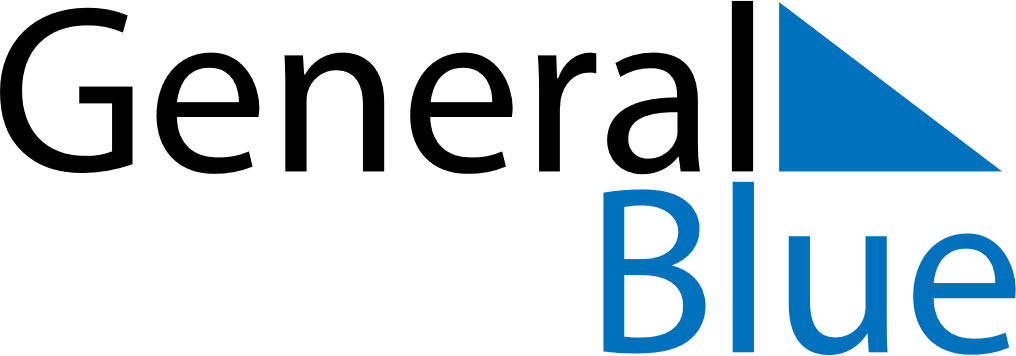 October 2021October 2021October 2021JamaicaJamaicaSUNMONTUEWEDTHUFRISAT1234567891011121314151617181920212223National Heroes Day2425262728293031